Figure S1 Protein classification for proteins identified in the iTRAQ experiment.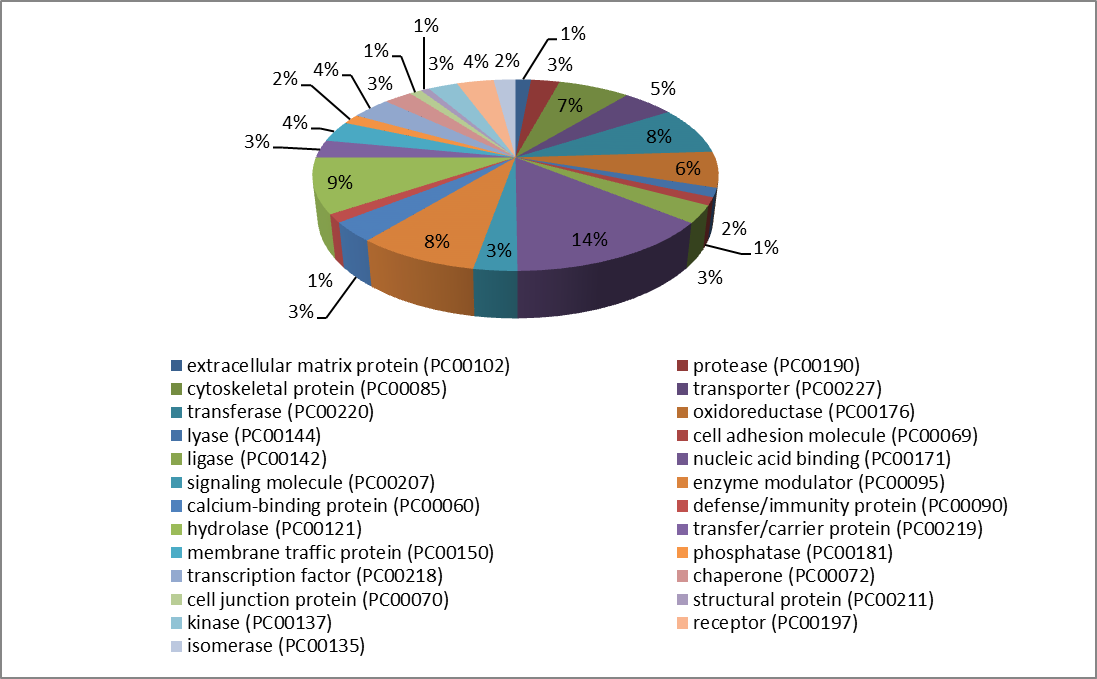 Figure S2 Volcano plot comparing protein expression in full-sibs.113 vs 117                         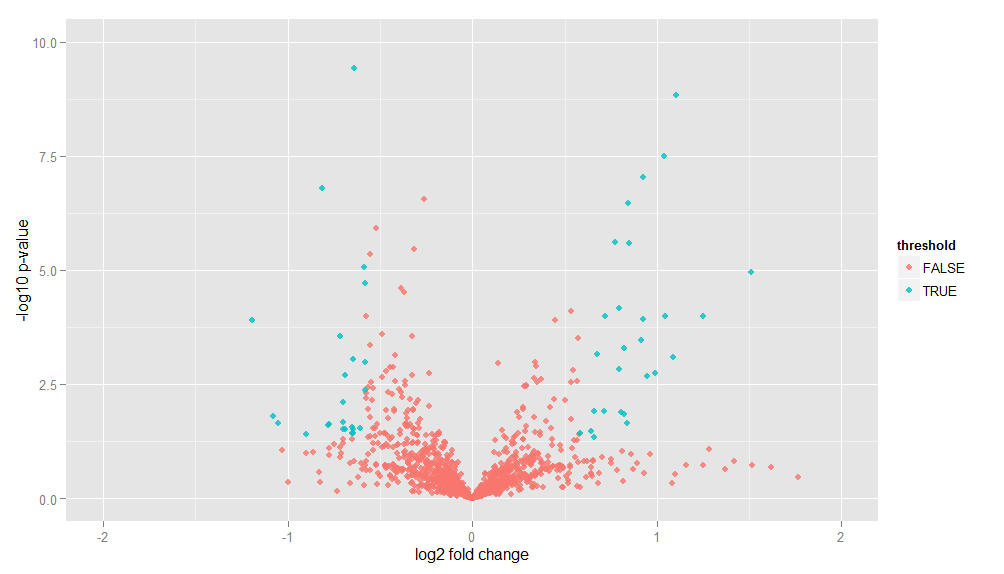 114 vs 118                         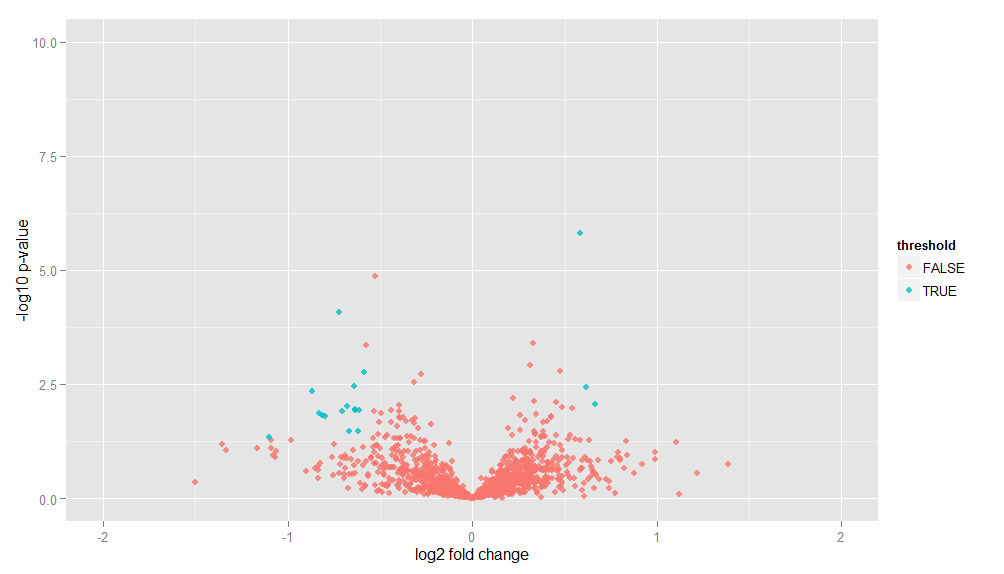 115 vs 119                         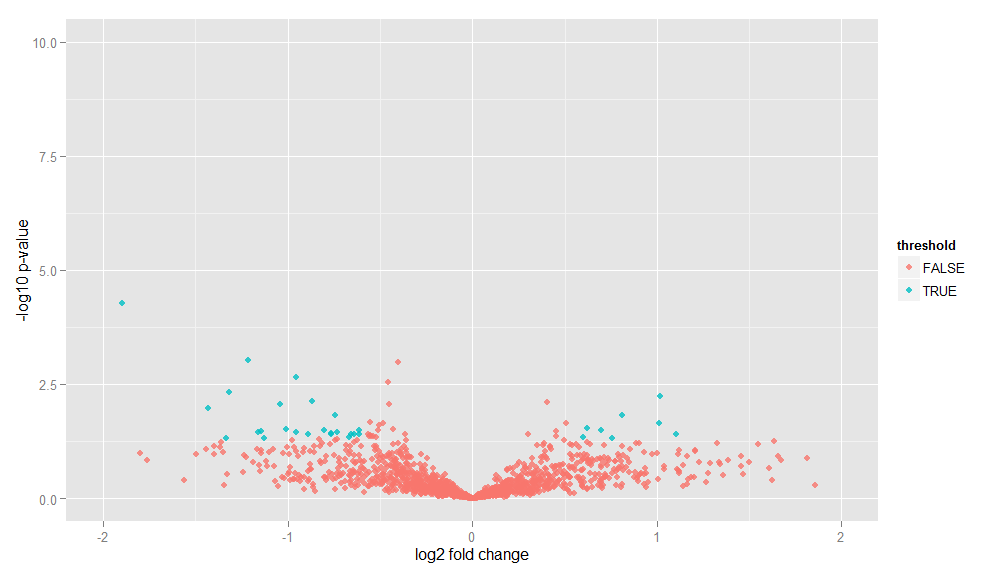 116 vs 121                        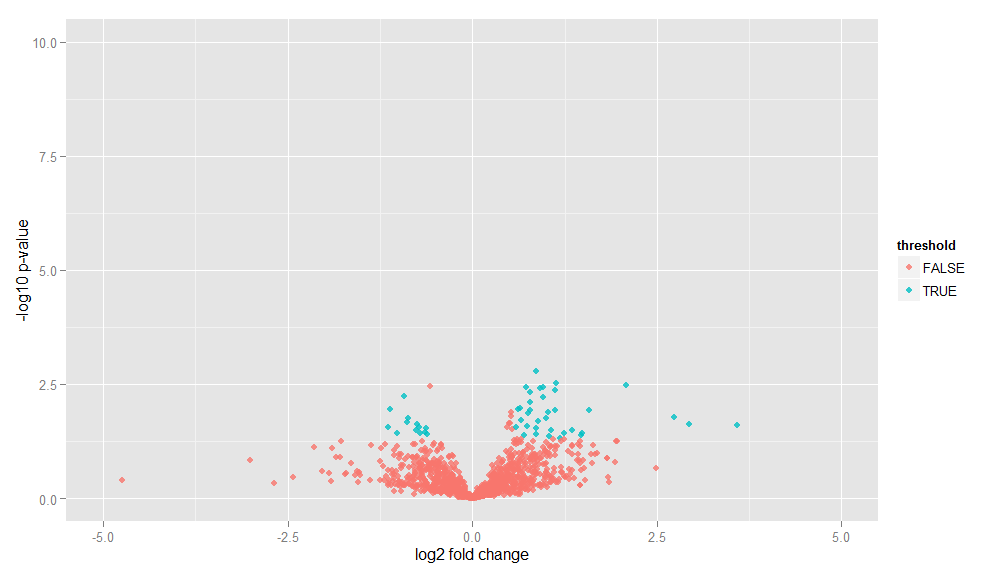 